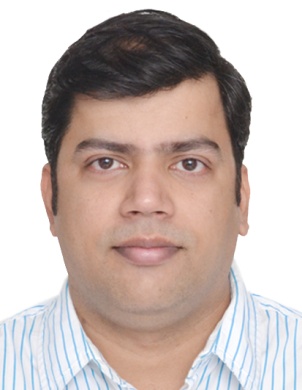 Mr. Sanket Email: sanket.290309@2freemail.com SummaryA passionate and motivated Field Specialist who has the ability to manage the people, processes and technology involved in production process. Highly adaptable to change; work well with culturally diverse people and high pressure environments. Energetic and challenge-lover person, willing to travel and relocate anywhere. Self-motivated, initiative to solve problem, enthusiastic to learn new knowledge and a solid team player. Dynamic leadership could manage people and have good skill in communication. I have more than 12 years of excellent international experience in Oil and Gas field as a Field Specialist. Apart from that I also have experience as a Maintenance Engineer and Quality Check Inspector in Electronic engineering field. I also have HSE related experience while working in Oil and Gas Industry like, create HSE related incident reports, safety and quality improvement reports etc.SkillsProfessionalImproving Standard Operating Procedures.Knowledge of QHSE requirements.People management and development.Leadership.Strong business and financial acumen.Calibration, Testing, repairing and maintenance of equipments. Rigging and De-rigging of Survey vesselPersonalWilling to take responsibility.Treating junior and senior members of staff with respect.EducationDiploma in Industrial Electronics from V P M’s Polytechnic, M.S.B.T.E - Mumbai in 2002.Work ExperienceFreelance Field Supervisor – Worldwide offshore                            January, 2011 – till now Job Responsibilities: Operate and maintain the positioning systems including navigation processing in the Positioning Department.Testing, calibration, repairing, maintenance and preventive maintenance of navigation equipments. Enable the acquisition of vessel and in sea equipment positioning data during the collection of seismic data to achieve the necessary quality acceptance criteria. Assist production manager to prepare survey production plan.Update daily production log, maintenance log, inventory log, equipment change log etc. Prepare invoice and fault reports for shipment of faulty equipments. Submit HSE incident report, quality improvement report in QHSE system. Responsible for training new candidates and junior operator. Actively working to eliminate hazards that may cause injury.Organizing and prioritizing production needsField Specialist - Schlumberger, Worldwide offshore           April, 2005 - December, 2010    Job Responsibilities: Operate and maintain the positioning systems including navigation processing in the Positioning Department. Enable the acquisition of vessel and in sea equipment positioning data during the collection of seismic data to achieve the necessary quality acceptance criteria.Submit HSE incident report, quality improvement report in QHSE system. Testing, calibration, repairing, maintenance and preventive maintenance of navigation equipments.Maintenance Engineer - Chennai Datacom Pvt Ltd.,India.   March, 2004 – February 2005                                                    Job Responsibilities: Manage timely repair and maintenance of bar code machine used in Indian Government Post office in Mumbai zone.Handle the responsibilities of the department in coordination with other staff membersEnsure team members followed safety practicesHandle client requests in a humble and efficient mannerPerform preventive repair and maintenance workInspection entire engineering functions and prioritize tasksPerform rounds and ensure all machines are working in orderMaintain the tools and equipment used in repairingDocument parts replaced and repairedQuality Check Inspector - Bradma Pvt Ltd., India                October, 2002 – February,2004                                                                                                         Job Responsibilities: Performing inspections of purchased parts.Ensuring that all testing is performed to the highest standards. Monitoring all inspection and testing equipment to ensure current and valid calibration.Conducting quality audits and surveys. Making sure that company employees follow documented procedures and standards. Carrying out final inspections. Identifying unsafe working practices. Looking out for defects in a product. Making sure that labels are accurate. Discussing inspection results and conclusions with production managers. Entering inspection results into a database. Trainings & courses CompletedAug, 2005 – Sep, 2005  	:  	Start School - Phase-1, Norway.
Mar, 2005   		  	:	OFS1 in Kaula Lampur, Malaysia. 
Aug, 2007      		  	:  	Workboat Course, Kristiansund-Norway.
Sep, 2006    		            : 	Positioning Seminar Phase-2,  Norway.			Dec, 2006			:	Marine Crane Level 1 – AITP, Onboard. 				             30th Nov, 2016		            :	Safety Induction, Sea Survival Emergency First Aid, Fire Fighting and 		                                    Self Rescue, Helicopter safety and escape (HUET & EBS) BOSIET                                                            OPITO approved, India. Personal DetailsNationality 			:	Indian								               Date of Birth / Place 		:	25th January 1983 / Mumbai                                                                     Gender 			:	Male								                Marital Status 		:	Married Languages Known 		:	English, Marathi and Hindi.